           2018 Vance County 4-H Summer Fun          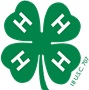 Announced by Turner A. Pride, 4-H AgentNC Cooperative Extension--Vance County305 Young Street, Henderson, NC   Telephone (252) 438-81884-H Summer Fun is a special program of NC Cooperative Extension, Vance County 4-H program.  The program will run June-August with exciting, educational and fun opportunities for youth grades K-12. 1.  Participation requires completion of a 4-H enrollment packet.  You do not have to be a 4-H     club member to participate.2.  4-H age is considered to be the age as of January 1, 2018 (except for overnight camp).3.  Registration is on a FIRST PAID -FIRST RESERVED basis.  Youth will NOT be placed in      classes until completed forms are received.  Registrations may not be made by phone or mail.4.  Come by the Vance County Cooperative Extension Center, 305 Young Street, Henderson      to register between 9 a.m.-4 p.m.  Plan to spend 20-30 minutes filling out forms.  Bring      your driver's license and complete insurance information including policy number,      company address and telephone.  For your convenience, forms are available online at         vance.ces.ncsu.edu  (click on 4-H & Youth).  To save time, download and bring completed        forms.5.   Registration will be open to any Vance County youth ages 5-18** beginning May 16.        DEADLINE:  1 week prior to each event or until class is filled.6.  An annual registration fee of $10 per participant is required in addition to the class fee to cover      activity insurance. Payment is required at registration      and can be paid with cash/check payable to "Cooperative Extension 4-H".   Classes are the      regular price for the 1st child.7.  Refunds will not be given unless a class is cancelled.  If your child cannot attend, you may     call the office and see if anyone is on the waiting list with whom you could transfer      enrollment and exchange money. 8.  Unless otherwise stated classes will meet at the Vance County Cooperative Extension      Office and youth should wear clothing that is comfortable for lots of movement and can      get dirty!  **4-H generally serves youth 5-18 years of age.  For the summer program, youth 15-18 may attend leadership training and then assist with the summer program at no charge.  See schedule for training dates and requirements.Questions?  Call Turner Pride, Cooperative Extension Director/4-H Extension Agent at 252-438-8188.      2018 4-H Summer Fun Registration Form    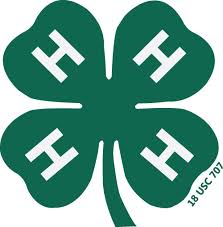 Participant Name: ____________________________________________  Date of Birth: __________Parent/Guardian Name: ____________________________ Relationship to child: _______________Home Phone: ___________  Work Phone: ____________  Cell Phone: ____________Email: ___________________________  T-Shirt Size -  Youth:  S  M  L  XL     Adult: S  M  L  XL  2XLAdditional Emergency Contact: ____________________  Relationship to Child: ________________Contact Number: __________________________Allergies: ______________________________________  Photo Consent: _____ Yes  _____ No* Please list the email/number when we can email/text reminders for the programs you sign up for.Amount Paid: $__________  Cash: __________  Check Number: __________  Date: ___________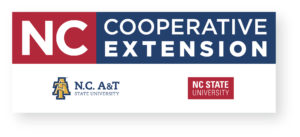 NC State University and N.C. A&T State University are collectively committed to positive action to secure equal opportunity and prohibit discrimination and harassment regardless of age, color, disability, family and marital status, gender identity, genetic information, national origin, political beliefs, race, religion, sex (including pregnancy), sexual orientation and veteran status.  NC State, N.C. A&T, U.S. Department of Agriculture, and local governments cooperating.VANCE COUNTY 4-HMaking a difference in the lives of youth in Vance County for 100 years.4-H NEEDS PEOPLE LIKE YOU!ADULTS – Working directly with youth by leading, helping and coachingYOUTH – Joining a club, finding 4 friends and an adult with similar interests and starting a club, participating in special 4-H events in your communityWant to find out MORE?For more information on the Vance County 4-H program, call 252.438.8188.  We will be glad to answer any questions you may have and help you find where you fit into 4-H.What do the 4 H's stand for?Pledging your…	Head to clearer thinking			Heart to greater loyalty			Hands to larger service			Health to better living	      …to help your family, friends, neighbors, and people around the world.4-H focuses on “learning by doing” - so you don't just learn about it, you get to do it!Check Us Out!	Vance County 4-H at http://vance.ces.ncsu.eduNorth Carolina 4-H at http://www.nc4h.orgNational 4-H at http://www.4-h.org         Special accommodations will be made for the physically disabled, vision or hearing impaired person upon request.  If special accommodations are required please notify us upon registration or no less than 2 weeks before the activity.  This program is operating under the 4-H Code of Conduct and Disciplinary Procedure.   You can obtain a copy from your 4-H agent.  This 4-H Code of Conduct and Disciplinary Procedure is a condition of participation in any 4-H activity or program.Registration/Insurance/T-shirt$10.00Counselor Training14 & UpFreeFree4-H North Central District Activity Day9-18FreeFreeWeekDateTime4-H ProgramAgesFeeFeePaid1June 25-299-12 PMEFNEP “Kids in the Kitchen”4-H Office5-10$5.00$5.001June 25-294-H Fun in the Sun Camp WeekBetsy-Jeff Penn 4-H Camp8-12$150.00$150.002July 2-69-2 PMFishing Rodeo – 4-H OfficeParents are encouraged to join.5 & Up$10.00$10.003July 9-138-2 PMLet’s Move Tennis & Swimming8-12$10.00$10.004July 16-209-2 PMSTEM Week: Video Production10 & Up$20.00$20.005July 23-279-2 PMFarm to Table: Master Gardener Camp4-H Office/Farmer’s Market/Farm7-10$15.00$15.006July 30-Aug 310-2 PMCraft Week/Fashion & Talent ShowALL$5.00$5.007Aug 23-24NCAAC Youth SummitHighSchool AgeFreeFreeDistrict Activity Day – Ages 9-18June 22Active 4-H’ers will have an opportunity to gain public speaking experience by giving presentation, demonstrations, and showcasing talents.  Youth will compete against peers from the North Central District at Eaton-Johnson Middle School.  Winners in each category and age division are eligible to participate in the state competition in July and have a chance to win scholarship money!  This is a FREE event.BETSYJEFF PENN 4-H CAMPJune 25-29A week of overnight camp for 8-12 year olds at Betsy Jeff Penn 4-H Camp in Reidsville, NC!  Campers will participate in a variety of activities including swimming, horse-back riding, arts and crafts, ropes courses, canoeing, dances, campfires and so much more!  Space is limited; see the 4-H office.  The cost for this event is $150.00EFNEP “KIDS IN THE KITCHEN”June 25-299-12 PMYouth (Ages 5-10) are learning fundamental kitchen skills, cooking and baking healthy snacks and having fun in the kitchen.  Participants need to bring their own lunch.Instructor – Rodney Steverson, EFNEP Program InternThe cost for this event is $5.00Fishing RodeoJuly 2-39-2 PMYouth (Ages 5-14) are exposed to the joy and safety of fishing.  Bring your own pole or borrow one of ours.  Bait worms will be provided.  Live bait will be used only.Parents are encouraged to come.Participants need to bring their own lunch.Instructor – Wayne Rowland, Ag Tech.The cost for this event is $10.00“Let’s Move” Tennis & SwimmingJuly 9-138-2 PMYouth (Ages 8-12) will learn the basics of Tennis.  Please bring size-appropriate racquet, sunscreen and wear tennis shoes.  Tennis balls will be provided.  Please bring your swimsuit.  Arrive at Fox Pond and Pick-up will be at 4-H Office.  Participants need to bring their own lunch.The cost for this event is $10.00.STEM WEEKVideo ProductionJuly 16-209-2 PMScience, technology, engineering & math…youth (Ages 10 & Up) will learn the use of filmmaking, digital storytelling, and videography.  Practice making films, using the video camera and tripod.  Understand and practice filmmaking tricks.  Develop a personal video/filmmaking passion and voice.  Create a personal digital story and develop skills to be able to upload the film to share with others.The cost of this event is $20.00.Participants need to bring their own lunch.FARM TO PLATEMaster GardenersJuly 24-269-2 PMYouth (Ages 7-10) will visit to Farmers Market, bring back locally-grown food and cook it up into something fresh and wonderful.  Participants need to bring their own lunch.The cost for this event is $15.00CRAFT WEEKFashion/Talent ShowJuly 30-Aug 3Monday – Wednesday, 10 – 2PM, 4-H Office     Make a variety of 4-H crafts using provided materials. Thursday, 6PM, Farmers Market     Fashion/Talent ShowFriday, 5 – 7 PM, 4-H Office     Celebration CookoutNCAACYouth SummitAugust 23-24NC 4-H and North Carolina Cooperative Extension Service partner with the North Carolina Association of County Commissioners on a multi-year initiative to increase youth involvement in county government.  The initiative aims to overcome the mindset that many youth are disengaged and lack trust in government.  Over 100 youth and adults attend this event from 80 North Carolina counties are represented during this event.  The event is sponosored and supported by the NCACC.